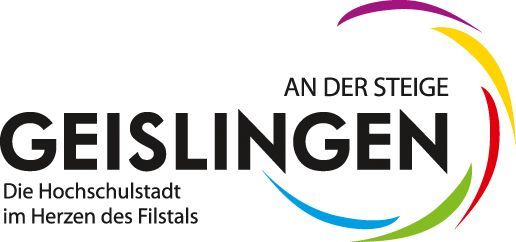 Stadtverwaltung GeislingenAbgabenverwaltungHauptstr. 173312 Geislingen an der SteigeHundesteuer- AbmeldungAngaben zum Hundehalter:Angaben zum Ende der Hundehaltung:Die Hundemarke mit der Nummer __________________________ liegt bei.Ich versichere die Richtigkeit meiner vorstehenden Angaben.BearbeitungsvermerkeBearbeitungsvermerkeBuchungszeichenHundemarke Nr.Erfasst amFamiliennameVornameStraße, Hausnummer, PLZ und OrtTelefon ( freiwillig )Ende der Hundehaltung in 73312 Geislingen :Grund:Tod des Hundes  Bitte Bescheinigung des Tierarztesbeifügen Wegegeben oder verkauft an :Wegzug aus Geislingen nach :Bankverbindung für die Erstattung evtl. zuviel bezahlter SteuerIBAN:BIC: